Flower Dissection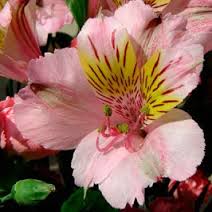 Objectives: To learn the parts of the flower.To compare male and female flower anatomyProcedure:You and your partner will be given one Alstroemeria flower.  This flower resembles a miniature lily.In Figure 1, draw your flower. Write down the flower color. Label the sepals and petals.  Note: You may not be able to see the sepals, they may have fallen off. Your figure should cover half of the page.Take your flower to your teacher who will use a scalpel or blade to carefully make a vertical incision to open up the flower.Take your flower back to your desk. Gently pull apart the flower.In Figure 2, draw your flower spread open. Be sure to label: Sepals (if present), Anther, Stamen, Filament, Pistil, Stigma, Style, Ovary, baby seeds.  This figure should cover half of your page.Data:Figure 1(Below): Drawing of Alstroemeria Flower (half page)Color: __________________Figure 2(below): Alstroemeria Flower Pinned Open (half page)Analysis:Name the female parts of your flower.Name the male parts of your flower.Conclusion:Write 3-5 sentences on what you learned.Elaboration: Pollen doesn’t have legs.   How does pollen mover from anthers to stigma?Based on the information on flower anatomy (the extra reading) draw a diagram of how the farmer should plant 24 dioecious kiwi or persimmon trees to allow maximum reproduction.  Justify your diagram.